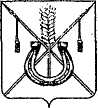 АДМИНИСТРАЦИЯ КОРЕНОВСКОГО ГОРОДСКОГО ПОСЕЛЕНИЯКОРЕНОВСКОГО РАЙОНАПОСТАНОВЛЕНИЕот 27.05.2024  		                                                  			  № 748г. КореновскО внесении изменений в постановление администрацииКореновского городского поселения Кореновского районаот 28 января 2019 года № 63 «Об оплате труда работниковмуниципальных казенных учреждений Кореновскогогородского поселения Кореновского района» Руководствуясь пунктом 2 статьи 53 Федерального закона                                       от 06 октября 2003 года № 131-ФЗ «Об общих принципах                                  организации местного самоуправления в Российской Федерации», в соответствии с решением Совета Кореновского городского поселения Кореновского района от 29 февраля 2024 года № 491 «О внесении                         изменений в решение Совета Кореновского городского поселения Кореновского района от 29 ноября 2023 года № 449 «О бюджете                    Кореновского городского поселения Кореновского района                                                  на 2024 год и плановый период 2025 и 2026 годов», на основании                      служебной записки директора муниципального казенного учреждения «Централизованная бухгалтерия муниципальных учреждений Кореновского городского поселения Кореновского района» от 15 мая 2024 года № 24, в целях упорядочения оплаты труда работников муниципальных казенных                 учреждений Кореновского городского поселения Кореновского района администрация Кореновского городского поселения Кореновского                           района п о с т а н о в л я е т:1. Внести в постановление администрации Кореновского городского поселения Кореновского района от 28 января 2019 года № 63 «Об оплате труда работников муниципальных казенных учреждений Кореновского городского поселения Кореновского района» следующие изменения:1.1. Приложение № 1 и № 2 к постановлению изложить в новой редакции (приложения №№ 1-2).2. Признать утратившими силу:2.1. Постановление администрации Кореновского городского поселения Кореновского района от 13 мая 2024 года № 599 «О внесении изменения в постановление администрации Кореновского городского поселения Кореновского района от 28 января 2019 года № 63 «Об оплате труда работников муниципальных казенных учреждений Кореновского городского поселения Кореновского района».2.2. Постановление администрации Кореновского городского поселения Кореновского района от 15 апреля 2024 года № 510 «О внесении изменения в постановление администрации Кореновского городского поселения Кореновского района от 28 января 2019 года № 63 «Об оплате труда работников муниципальных казенных учреждений Кореновского городского поселения Кореновского района».2.3. Постановление администрации Кореновского городского поселения Кореновского района от 24 октября 2023 года № 1292 «О внесении изменения в постановление администрации Кореновского городского поселения Кореновского района от 28 января 2019 года № 63 «Об оплате труда работников муниципальных казенных учреждений Кореновского городского поселения Кореновского района».2.4. Постановление администрации Кореновского городского поселения Кореновского района от 25 марта 2022 года № 336 «О внесении изменения в постановление администрации Кореновского городского поселения Кореновского района от 28 января 2019 года № 63 «Об оплате труда работников муниципальных казенных учреждений Кореновского городского поселения Кореновского района».2.5. Постановление администрации Кореновского городского поселения Кореновского района от 02 февраля 2021 года № 85 «О внесении изменения в постановление администрации Кореновского городского поселения Кореновского района от 28 января 2019 года № 63 «Об оплате труда работников муниципальных казенных учреждений Кореновского городского поселения Кореновского района».2.6. Постановление администрации Кореновского городского поселения Кореновского района от 09 декабря 2020года № 1005 «О внесении изменения в постановление администрации Кореновского городского поселения Кореновского района от 28 января 2019 года № 63 «Об оплате труда работников муниципальных казенных учреждений Кореновского городского поселения Кореновского района».2.7. Постановление администрации Кореновского городского поселения Кореновского района от 10 марта 2020 года № 266 «О внесении изменения в постановление администрации Кореновского городского поселения Кореновского района от 28 января 2019 года № 63 «Об оплате труда работников муниципальных казенных учреждений Кореновского городского поселения Кореновского района».3. Общему отделу администрации Кореновского городского поселения Кореновского района (Козыренко) официально опубликовать настоящее постановление и обеспечить его размещение на официальном сайте администрации Кореновского городского поселения Кореновского района в информационно-телекоммуникационной сети «Интернет».4. Постановление вступает в силу после его официального опубликования, и распространяется на правоотношения, возникшие                     с 01 мая 2024 года.ГлаваКореновского городского поселенияКореновского района                                                                           М.О. ШутылевПОЛОЖЕНИЕ об оплате труда работников муниципальных казенных учреждений Кореновского городского поселения Кореновского районаI. Общие положения1. Настоящее положение разработано в соответствии с Трудовым кодексом Российской Федерации,2. Настоящее положение об оплате труда работников муниципальных казенных учреждений Кореновского городского поселения Кореновского района (далее - Положение) разработано в целях упорядочения оплаты труда работников учреждений.3. Для работников учреждений устанавливается основной режим рабочего времени: 5-ти дневная рабочая неделя с двумя выходными днями, продолжительностью рабочего времени 40 часов в неделю.II. Оплата труда4. Оплата труда работников муниципальных казенных учреждений Кореновского городского поселения Кореновского района состоит из месячного должностного оклада (далее - должностной оклад), ежемесячных и иных дополнительных выплат, носящих компенсационный и стимулирующий характер (далее - дополнительные выплаты).5. Должностные оклады увеличиваются (индексируются) в сроки и в пределах размера повышения (индексации) должностных окладов муниципальных служащих Кореновского городского поселения Кореновского района.При увеличении (индексации) должностных окладов их размеры подлежат округлению до целого рубля в сторону увеличения.6. К дополнительным выплатам относятся:ежемесячная надбавка за сложность и напряженность труда – в размере до 150 процентов должностного оклада, порядок выплаты и конкретный размер, которой определяется работодателем;премии по результатам работы (размер премий не ограничивается в пределах фонда оплаты труда), порядок выплаты которых определяется работодателем. ежемесячное денежное поощрение в размере 1,5 должностного оклада;единовременная выплата при предоставлении ежегодно оплачиваемого отпуска и материальная помощь – в размере 4 должностных окладов, выплачиваемых в соответствии с положением, утвержденным работодателем. Единовременная выплата руководителю учреждения при предоставлении ежегодного оплачиваемого отпуска и материальная помощь производятся на основании распоряжения администрации Кореновского городского поселения Кореновского района в соответствии с письменным заявлением руководителя учреждения. 	Руководителю учреждения на основании письменного заявления оказывается материальная помощь в пределах фонда оплаты труда. Порядок, условия и рекомендуемые размеры выплаты материальной помощи устанавливаются коллективными договорами, соглашениями, локальными актами учреждения. Решение об оказании материальной помощи и ее конкретных размерах принимает глава Кореновского городского поселения Кореновского района. Выплата материальной помощи руководителю учреждения производится на основании распоряжения администрации Кореновского городского поселения Кореновского района.Лицам, поступившим на работу, либо уволенным с работы в течение года и имеющим право на предоставление ежегодного оплачиваемого отпуска, единовременная выплата и материальная помощь выплачиваются из расчета фактически отработанного времени.ежемесячная надбавка к должностному окладу за выслугу лет, право на получение, которой имеют:аттестованные спасатели независимо от занимаемых должностей, содержащихся по штатному расписанию муниципального казенного учреждения Кореновского городского поселения Кореновского района «Служба спасения», в том числе принятые на работу по совместительству, и работа которых связана с аварийно-спасательной службой, в следующих размерах:7. Выплаты стимулирующего характера (премии), предусмотренные подпунктом 2 пункта 6 раздела II настоящего Положения, руководителю муниципального учреждения устанавливаются с учетом:1) своевременного и качественного выполнения руководителями учреждений возложенных на них в установленном порядке функциональных обязанностей;2) результатов деятельности учреждений в целом, в соответствии с утвержденными критериями оценки эффективности деятельности учреждений;3) отсутствий нарушений трудовой дисциплины.Руководитель учреждения обязан не позднее 20 числа текущего месяца представить в комиссию по оценке выполнения показателей эффективности деятельности учреждений, утверждаемую правовым актом администрации Кореновского городского поселения Кореновского района, отчет о выполнении показателей эффективности деятельности учреждения и критериев оценки эффективности и результативности работы руководителя.Степень выполнения показателей эффективности деятельности учреждения и критериев оценки эффективности и результативности работы руководителя за отчетный период оценивается комиссией определенной суммой баллов.При сумме баллов, соответствующей выполнению всех показателей деятельности (100 баллов), размер премии руководителя учреждения за отчетный период (месяц, квартал, год) равен 100 процентам от размера премии, установленного учреждению для данного периода, в пределах фонда оплаты труда.При начислении комиссией более низкой суммы баллов премия руководителя учреждения снижается в тех же пропорциях.Руководителям учреждений, отработавшим неполный расчетный период, премии выплачиваются за фактически отработанное время.Размер премии руководителям учреждений устанавливается правовым актом администрации Кореновского городского поселения Кореновского района.8. Работникам учреждений могут производиться иные выплаты, предусмотренные Федеральными законами и иными нормативно-правовыми актами, коллективными договорами муниципальных казенных учреждений Кореновского городского поселения Кореновского района.Экономия фонда оплаты труда работников учреждений расходуется в соответствии с положением, утверждаемым руководителем учреждения по согласованию с администрацией Кореновского городского поселения Кореновского района.9. При формировании фонда оплаты труда работников муниципальных казенных учреждений Кореновского городского поселения Кореновского района сверх средств, направляемых для выплаты должностных окладов, предусматриваются средства для выплаты (в расчете на год): а) ежемесячной надбавки за сложность, напряженность труда:в размере 12 должностных окладов;б) премии по результатам работы:в размере 15 должностных окладов (за исключением «водитель», «тракторист») для муниципального казенного учреждения Кореновского городского поселения Кореновского района «Уютный город», муниципального казенного учреждения Кореновского городского поселения «Административно-техническое управление», муниципального казенного учреждения Кореновского городского поселения Кореновского района «Центр озеленения»;в размере 68 должностных окладов для работников, замещающих должности «ведущий специалист по административно-санитарной работе города» для муниципального казенного учреждения Кореновского городского поселения «Административно-техническое управление»в размере 71 должностных окладов для работников, замещающих должности «водитель» для муниципального казенного учреждения Кореновского городского поселения «Административно-техническое управление»; в размере 34 должностных окладов для работников, замещающих должности «водитель», «тракторист» для муниципального казенного учреждения Кореновского городского поселения Кореновского района «Уютный город», муниципального казенного учреждения Кореновского городского поселения Кореновского района «Центр озеленения»                          и 34 должностных окладов для работников, замещающих должности «электросварщик ручной сварки 2-го разряда» муниципального казенного учреждения Кореновского городского поселения Кореновского района «Уютный город»;в размере 17 должностных окладов для муниципального казенного учреждения «Централизованная бухгалтерия муниципальных учреждений Кореновского городского поселения Кореновского района»;в размере 18 должностных окладов для муниципального казенного учреждения Кореновского городского поселения Кореновского района «Служба спасения».в) ежемесячного денежного поощрения – в размере 18 должностных окладов;г) единовременной выплаты при предоставлении ежегодного оплачиваемого отпуска и материальной помощи в размере 4 должностных окладов;д) ежемесячные надбавки к должностному окладу за выслугу                                 лет для муниципального казенного учреждения Кореновского городского поселения Кореновского района «Служба спасения» - в размере 3 должностных окладов».10. Работодатель имеет право перераспределять средства фонда оплаты труда между выплатами, предусмотренными пунктом 9 настоящего раздела.Изменение в течение календарного года утвержденного фонда оплаты труда производится в случаях:а) перехода на новый штат, повлекшего увеличение (уменьшение) численности работников учреждения;б) существенных изменений действующих условий оплаты труда.11. Допускается двойное наименование должности, например, главный специалист, программист. При этом должностной оклад устанавливается по первой должности.12. Штатное расписание муниципальных казенных учреждений Кореновского городского поселения Кореновского района формируется и утверждается руководителем учреждения, в пределах выделенного фонда оплаты труда. Внесение изменений в штатное расписание производится на основании приказа руководителя учреждения.В штатном расписании указываются должности работников, численность, оклады (должностные оклады), ставки заработной платы, все виды выплат компенсационного характера и другие обязательные выплаты, установленные законодательством и нормативными правовыми актами в сфере оплаты труда, производимые работником, зачисленным на штатные должности.Численный состав работников учреждения должен быть достаточным для гарантированного выполнения его функций, задач и объемов работ, установленных учредителем.13. Предельный уровень соотношения среднемесячной заработной платы руководителя, заместителя руководителя, главного бухгалтера учреждения и среднемесячной заработной платы работников учреждения (без учета заработной платы руководителя, заместителя руководителя, главного бухгалтера) устанавливается в кратности 1 к 8.Соотношение среднемесячной заработной платы руководителя, заместителя руководителя, главного бухгалтера учреждения и среднемесячной заработной платы работников учреждения (без учета заработной платы руководителя, заместителя руководителя, главного бухгалтера), формируемой за счет всех источников финансового обеспечения, рассчитывается за календарный год. 												    »Заместитель главы Кореновского городского поселенияКореновского района 				                                        Т.В. СупруноваРАЗМЕРЫдолжностных окладов работников муниципальных казенных учреждений Кореновского городского поселения Кореновского района                                                                                                                                       »Заместитель главы Кореновского городского поселенияКореновского района 				                                        Т.В. СупруноваПРИЛОЖЕНИЕ № 1к постановлению администрацииКореновского городского поселенияКореновского районаот 27.05.2024 № 748«ПРИЛОЖЕНИЕ № 1УТВЕРЖДЕНОпостановлением администрацииКореновского городского поселенияКореновского районаот 28.01.2019 № 63при стаже работыв процентахот 1 года до 5 лет10от 5 до 10 лет15от 10 до 15 лет20свыше 15 лет30.ПРИЛОЖЕНИЕ № 2к постановлению администрацииКореновского городского поселенияКореновского районаот 27.05.2024 № 748«ПРИЛОЖЕНИЕ № 2УТВЕРЖДЕНЫпостановлением администрацииКореновского городского поселенияКореновского районаот 28.01.2019 № 63Наименование должностиКол-воРазмер месячногодолжностного оклада(рублей)Муниципальное казенное учреждение Кореновского городского поселения «Административно-техническое управление»Муниципальное казенное учреждение Кореновского городского поселения «Административно-техническое управление»Муниципальное казенное учреждение Кореновского городского поселения «Административно-техническое управление»Директор111470Заместитель директора210874Главный специалист188067Главный специалист по правовым вопросам18067Главный специалист по работе с потребительской сферой18067Ведущий специалист26,57184Ведущий специалист по административно-санитарной работе города57184Ведущий специалист по работе с потребительской сферой17184Ведущий специалист по правовым вопросам17184Ведущий специалист по связям с общественностью17184Водитель65860Уборщик служебных помещений32951Заведующий хозяйством0,54621Охранник12122Муниципальное казенное учреждение «Централизованная бухгалтерия муниципальных учреждений Кореновского городского поселения Кореновского района»Муниципальное казенное учреждение «Централизованная бухгалтерия муниципальных учреждений Кореновского городского поселения Кореновского района»Муниципальное казенное учреждение «Централизованная бухгалтерия муниципальных учреждений Кореновского городского поселения Кореновского района»Директор111470Главный бухгалтер110822Главный специалист68067Ведущий специалист87184Уборщик служебных помещений0,52951Муниципальное казенное учреждение Кореновского городского поселения Кореновского района «Уютный город»Муниципальное казенное учреждение Кореновского городского поселения Кореновского района «Уютный город»Муниципальное казенное учреждение Кореновского городского поселения Кореновского района «Уютный город»Директор111470Заместитель директора310324Главный специалист58067Ведущий специалист167184Специалист 1 категории22,55705Водитель3,55509Тракторист125509Электросварщик ручной сварки 2 разряда25414Муниципальное казенное учреждение Кореновского городского поселенияКореновского района «Центр озеленения»Муниципальное казенное учреждение Кореновского городского поселенияКореновского района «Центр озеленения»Муниципальное казенное учреждение Кореновского городского поселенияКореновского района «Центр озеленения»Директор111470Заместитель директора110324Главный специалист38067Ведущий специалист67184Специалист 1 категории35705Тракторист15509Водитель45509Муниципальное казенное учреждение Кореновского городского поселения Кореновского района «Служба спасения»Муниципальное казенное учреждение Кореновского городского поселения Кореновского района «Служба спасения»Муниципальное казенное учреждение Кореновского городского поселения Кореновского района «Служба спасения»Начальник службы111470Заместитель начальника службы, начальник АСО18417Ведущий специалист27184Ведущий специалист по обслуживанию пожарной сигнализации37184Начальник аварийно-спасательной группы46262Спасатель106262